I stan utan min bil 18 september 2016. Bilfri dag i delar av Norrmalm och Gamla stan. GenomförandebeslutKarin DhakalTf förvaltningschef	Fredrik Alfredsson	AvdelningschefCecilia WalleniusEnhetschefBakgrund I Stockholm stads budget för 2016 framgår att staden ska medverka under den Europeiska trafikantveckan och stärka kommunikationen kring hållbart resande och framkomlighetsstrategin. Trafikkontoret arrangerar I stan utan min bil den 18 september som en del i den Europeiska trafikantveckan. SyfteMålgruppen för aktiviteten är medborgare och besökare i Stockholm. Syftet med en bilfri dag är bland annat att få stockholmare att testa andra färdmedel att ta sig fram med i staden än med bil, men också att väcka tankar och skapa diskussion bland stockholmare kring hållbart resande. Målet är att bil som färdmedel ska användas i mindre omfattning och då för resor som är absolut nödvändiga.I området kommer representanter från staden i dialog med medborgarna visa att staden stödjer och satsar på andra färdsätt såsom gång-, cykel- och kollektivtrafik. De som besöker området får under I stan utan min bil uppleva hur det är att vistas i ett bilfritt område och får en möjlighet att uppleva staden på ett annat sätt. GenomförandeEtt område i innerstaden och Gamla stan stängs av för biltrafik den 18 september 2016 kl. 09-18 enligt bilagd karta, bilaga 1. Området kommer att ha fysiska avstängningar med infarter bemannade med flaggvakter. Kollektivtrafiken får passera området. Trafikkontoret avser att i år använda Strömgatan som evenemangsområde för de aktiviteter som ska pågå under dagen.En projektgrupp med deltagare från trafikkontoret och kulturförvaltningen är tillsatt för planering och genomförande av arrangemanget. Trafikkontoret ansvarar för stadens aktiviteter och tar i år hjälp av kulturförvaltningen.BudgetDen uppskattade kostnaden för att genomföra projektet är 2,5 mnkr kr. Detta innefattar kostnader för trafikavstängningar, kommunikation, lönekostnader för projektdeltagarna, ersättning till kulturförvaltning för projektstöd samt alla kostnader i samband med arrangemanget.Ärendets beredningÄrendet har beretts inom trafikkontoret i samråd med kulturförvaltningen.Trafikkontorets synpunkterDet bilfria området är valt med tanke på att biltrafik ska kunna föras i länet utan stora trafikstörningar. Området är lättillgängligt med kollektivtrafik eftersom både buss, tunnelbana och spårvagn finns i området.Efter förra årets I stan utan min bil genomfördes en utvärdering. Kontoret har tagit lärdom av detta inför årets arrangemang och avser genomföra bland annat följande ändringar: Förra året kom biltrafik in i området i en omfattning som på vissa platser gjorde att platsen inte upplevdes som bilfri. Mot bakgrund av detta kommer kontoret att genomföra tydligare fysiska avspärrningar och bemanna infarterna med flaggvakter för att hindra otillåtna fordon att passera.År 2015 tilläts all leveranstrafik och taxi i området. Detta ledde till mycket trafik i området. I år föreslås passage endast tillåten för fordon med beviljad färddispens med undantag för kollektivtrafiken. Kontoret avser vidare att bevilja tillträde för färdtjänst i området men i övrigt inte tillåta taxibilar. Hur ett sådant förfarande ska fungera i praktiken är förnärvarande under utredning Kontoret fick synpunkter på att informationen till boende och besökande var otillräcklig och kom för sent. I år planeras för tidigare och mera omfattande kommunikationsinsatser till boende, näringsidkare och besökare. Eftersom färre fordon kommer att tillåtas i området föreslås att arrangemanget genomförs i år på en söndag och tidsbegränsas till kl. 09-18. Detta gör att transporter som ändå är nödvändiga till området kan genomföras på samma dag, innan och efter arrangemanget Kontoret bedömer också att detta kommer att leda till att övervakningen av avspärrningarna underlättas och högre acceptans för avstängningar fås.Trafikkontorets förslagTrafiknämnden ger kontoret i uppdrag att som del i den Europeiska trafikantveckan genomföra arrangemanget I stan utan min bil.SlutBilagaKarta över området.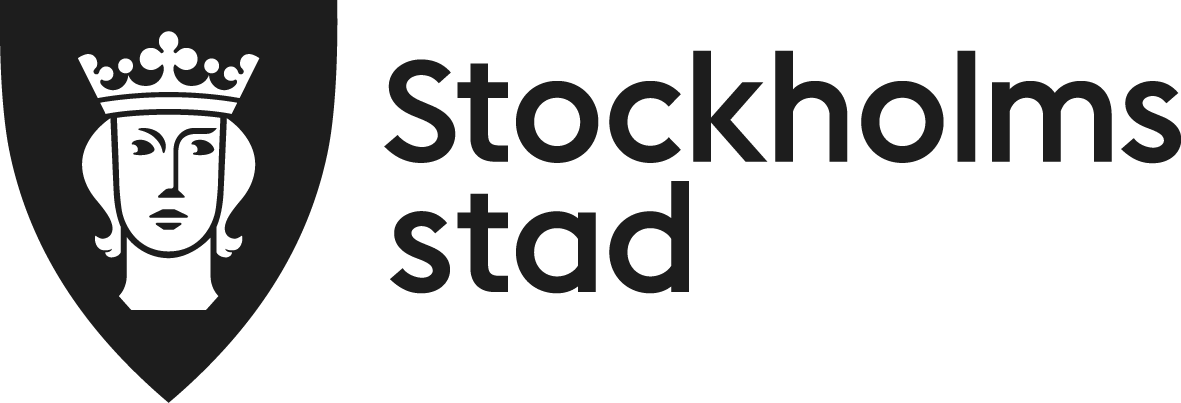 TrafikkontoretTjänsteutlåtande
 Dnr T2016-00669 
           2016-04-04TillståndTjänsteutlåtande
 Dnr T2016-00669 
           2016-04-04Tjänsteutlåtande
 Dnr T2016-00669 
           2016-04-04Tjänsteutlåtande
 Dnr T2016-00669 
           2016-04-04HandläggareMariana Ernborg08-508 268 51TillTrafiknämnden
2016-04-14Förslag till beslutTrafiknämnden ger kontoret i uppdrag att som del i den Europeiska trafikantveckan genomföra arrangemanget I stan utan min bil i enlighet med vad som följer av detta tjänsteutlåtande.